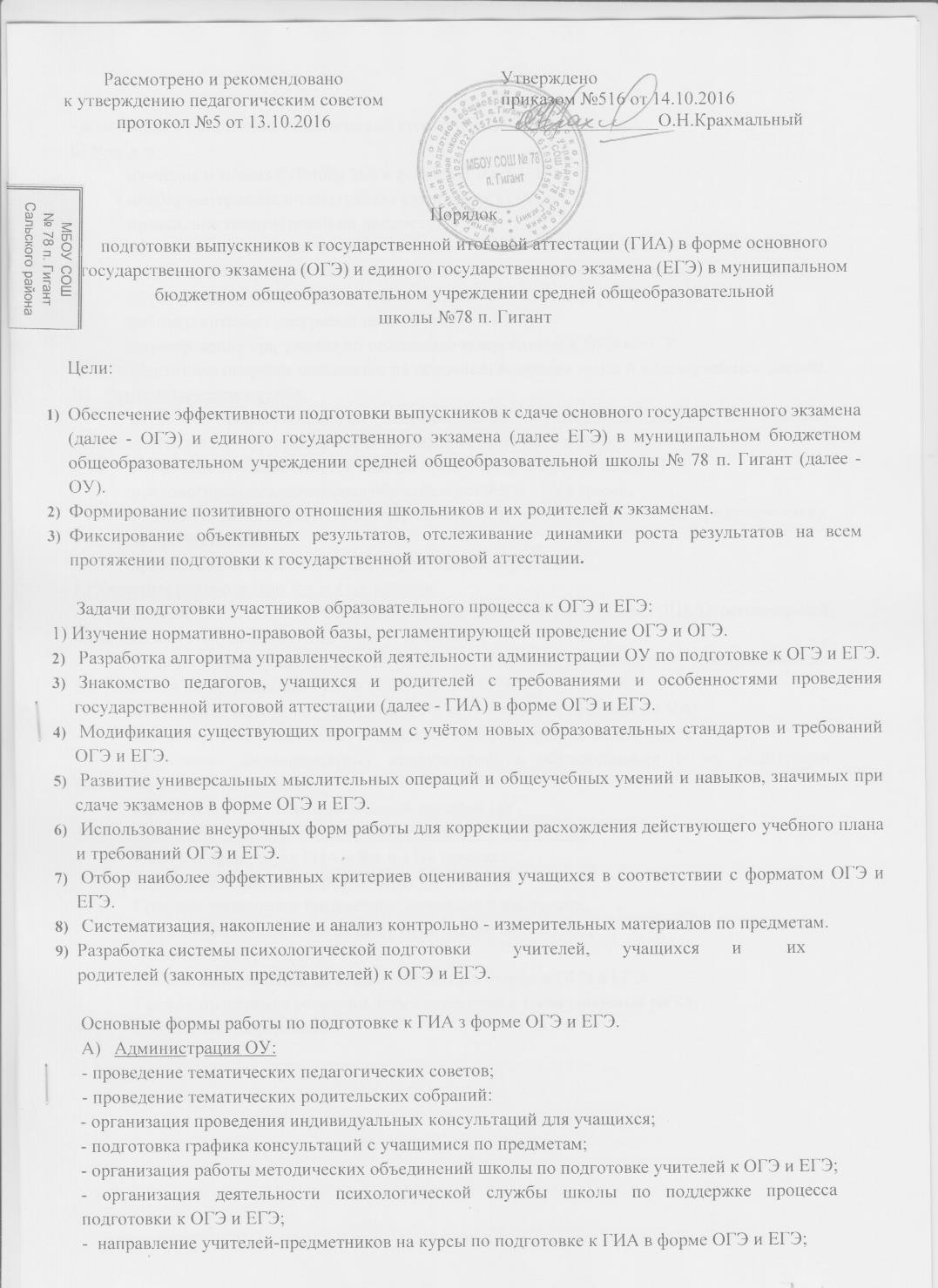 Порядокподготовки выпускников к государственной итоговой аттестации (ГИА) в форме основного государственного экзамена (ОГЭ) и единого государственного экзамена (ЕГЭ) в муниципальном бюджетном общеобразовательном учреждении средней общеобразовательной школы №78 п. ГигантЦели:Обеспечение эффективности подготовки выпускников к сдаче основного государственного экзамена (далее - ОГЭ) и единого государственного экзамена (далее ЕГЭ) в муниципальном бюджетном общеобразовательном учреждении средней общеобразовательной школы № 78 п. Гигант (далее - ОУ).Формирование позитивного отношения школьников и их родителей к экзаменам.Фиксирование объективных результатов, отслеживание динамики роста результатов на всем протяжении подготовки к государственной итоговой аттестации.Задачи подготовки участников образовательного процесса к ОГЭ и ЕГЭ:1) Изучение нормативно-правовой базы, регламентирующей проведение ОГЭ и ОГЭ. Разработка алгоритма управленческой деятельности администрации ОУ по подготовке к ОГЭ и ЕГЭ. Знакомство педагогов, учащихся и родителей с требованиями и особенностями проведения государственной итоговой аттестации (далее - ГИА) в форме ОГЭ и ЕГЭ. Модификация существующих программ с учётом новых образовательных стандартов и требований ОГЭ и ЕГЭ. Развитие универсальных мыслительных операций и общеучебных умений и навыков, значимых при сдаче экзаменов в форме ОГЭ и ЕГЭ. Использование внеурочных форм работы для коррекции расхождения действующего учебного плана и требований ОГЭ и ЕГЭ. Отбор наиболее эффективных критериев оценивания учащихся в соответствии с форматом ОГЭ и ЕГЭ. Систематизация, накопление и анализ контрольно - измерительных материалов по предметам.Разработка системы психологической подготовки	учителей,	учащихся	и	их родителей (законных представителей) к ОГЭ и ЕГЭ.Основные формы работы по подготовке к ГИА з форме ОГЭ и ЕГЭ.А)	Администрация ОУ:- проведение тематических педагогических советов;- проведение тематических родительских собраний:- организация проведения индивидуальных консультаций для учащихся; - подготовка графика консультаций с учащимися по предметам;- организация работы методических объединений школы по подготовке учителей к ОГЭ и ЕГЭ;- организация деятельности психологической службы школы по поддержке процесса подготовки к ОГЭ и ЕГЭ;-  направление учителей-предметников на курсы по подготовке к ГИА в форме ОГЭ и ЕГЭ;- подготовка и обновление тематических стендов по ОГЭ и ЕГЭ.Б) Учителя: изучение и анализ КИМов ГИА в форме ОГЭ и ЕГЭ; подбор материалов по подготовке учащихся к ГИА; проведение консультаций по предмету; обучение выпускников 9-х и 11 - х классов заполнению бланков ответов ОГЭ и ЕГЭ; подготовка и периодическое обновление стенда «Готовимся к экзамену» по предмету; обучение на курсах по подготовке и проведению ГИА в форме ОГЭ и ЕГЭ; работа с интернет ресурсами по подготовке к ГИА; формирование программы по подготовке выпускников к ОГЭ и ЕГЭ; подготовка опорных конспектов по основным вопросам курса и видам учебных умений.В)	Психологическая служба: изучение профессиональной направленности обучающихся 9-х и 11-х классов, консультации по выбору предметов, сдаваемых в форме ОГЭ и ЕГЭ; выявление закономерностей выбора предметов для прохождения ГИА; психологическая диагностика обучающихся 9-х и 11-х классов; индивидуальные консультации обучающихся, их родителей (законных представителей), учителей-предметников; проведение аутотренингов для обучающихся перед ГИА.Г) Классные руководители 9-х и 11-х классов: подготовка документов для формирования школьной базы данных (ШБД), региональной базы данных (РБД) выпускников 9-х и 11-х классов; ознакомление обучающихся и их родителей (законных представителей) с нормативными документами по организации ГИА в форме ОГЭ и ЕГЭ; мониторинг выбора обучающимися 9-х и 11-х классов предметов ГИА; контроль посещаемости обучающимися консультаций по подготовке к ГИА; проведение индивидуальных консультаций с обучающимися и их родителями (законными представителями); взаимодействие с психологической службой ОУ.Д) Содержание тематического стенда «Готовимся к ГИА и ЕГЭ»: Порядок проведения ГИА в 9-х и 11-х классах; Форма свидетельства о результатах ОГЭ и ЕГЭ; Графики проведения предметных олимпиад и конкурсов; Форма бланков для проведения ГИА в форме ОГЭ и ЕГЭ; Положение о проведении ГИА; График консультаций по предметам по подготовке к ОГЭ и ЕГЭ; График проведения репетиционных экзаменов и тренировочных работ; Справочная информация.Циклограмма обсуждения вопросов подготовки к ОГЭ И ЕГЭ на совещаниях и заседаниях Педагогического совета в течение учебного годаВопросы ОГЭ и ЕГЭ в тематике родительских собраний в 9-х и 11-х классахТемы консультаций учащихся Выбор оптимального количества и состава экзаменов. Знакомство с источниками информации и Интернет-ресурсами, посвященными ОГЭ и ЕГЭ. Определение стартового уровня подготовки к ОГЭ и ЕГЭ. Диагностика уровня подготовки к ОГЭ и ЕГЭ. Формирование индивидуальной и дифференцированной программы подготовки к ОГЭ и ЕГЭ. Выбор оптимальной стратегии подготовки к ОГЭ и ЕГЭ. Знакомство с бланковой документацией и правилами ее заполнения. Советы врача и психолога по подготовке к итоговой аттестации. Работа с КИМами по предметам.Основные направления деятельности заместителя директора по учебно-воспитательной работе по подготовке выпускников школы к ОГЭ и ЕГЭ.МероприятияСрокиАнализ результатов ОГЭ и ЕГЭ в прошлом учебном годуАвгустКоррекция образовательной программы школы с учетом подготовки к итоговой аттестации в форме ОГЭ и ЕГЭАвгустУтверждение плана подготовки школы к итоговой аттестации в форме ОГЭ и ЕГЭОктябрьИнформация о проведении пробных работ в течение года по плануОктябрьОтчет ответственного за проведение ОГЭ И ЕГЭ о мероприятиях по информированию учащихся, родителей (законных представителей) обучающихся, о формировании региональной базы данных выпускных классовДекабрь-январьОтчет классных руководителей 9-х и 11-х классов по работе с обучающимися и их родителями (законными представителями)ФевральОтчет руководителей методических объединений школы о ходе подготовки к итоговой аттестации в форме ОГЭ и ЕГЭМартДопуск учащихся 9-х и 11-х классов к итоговой аттестации в форме ОГЭ и ЕГЭМайМесяцпроведенияОсновные вопросыНоябрьОб участии выпускников школы в ОГЭ и ЕГЭ.Знакомство с Положением о проведении ОГЭ и ЕГЭ.Знакомство с инструкциями по проведению ОГЭ и ЕГЭ.Знакомство с перечнем предметов, проводимых в форме ОГЭ И ЕГЭ. Информация о результатах ОГЭ И ЕГЭ прошлого года.ФевральО порядке проведения государственной итоговой аттестации в форме ОГЭ и ЕГЭ.Сроки проведения пробных экзаменов в форме ОГЭ и ЕГЭ.Знакомство с инструкциями по подготовке и участию выпускников 9-х и 11- х классов в ГИА и ЕГЭ.АпрельО порядке окончания учебного процесса.Об учете результатов ОГЭ и ЕГЭ в выставлении итоговых отметок.Об организации приема и рассмотрения апелляций на результаты ОГЭ и ЕГЭ.Об организации выдачи свидетельств о результатах ОГЭ и ЕГЭ.Учет результатов ОГЭ и ЕГЭ при приеме в высшие учебные заведения и учреждения среднего профессионального образования.Цель деятельностиСодержаниедеятельностиМероприятияОтветственные1234Изучение нормативноправовой базы проведения ОГЭ и ЕГЭ.СовместноеобсуждениеЗаседания ШМО, совещания при зам. директора, заседания педсовета.Зам. директора по УВРЗнакомство педагогического коллектива, учащихся и их родителей с требованиями ОГЭ и ЕГЭ и особенностями их*проведенияУстные сообщения зам. директора школы по УВРСовещания, классные часы, родительские собранияЗам. директора по УВРМодификация существующих образовательных программ с учетом требований ОГЭ и ЕГЭ.Коррекция программ с учетом требований ОГЭ и ЕГЭ.Заседания ШМО, посвященные обсуждению изменений в программах 5-11 классов,индивидуальныеконсультацииучителей.Руководители ШМО, зам. директора по УВРРазработка системы психологической подготовки учителей, учащихся и их родителей к ГИА,Разработка документации по психологической подготовке.Выступления на заседаниях педсовета, родительских собранияхЗам. директора по УВР, педагоги- психологисдаче ОГЭ и ЕГЭ.собраниях,производственныхсовещаниях.Использованиевнеурочных ифакультативных формработы по предметам длякомпенсации расхождениядействующего учебногоплана и требований ОГЭ и ЕГЭ.Дополнениесодержанияобразования,развитие ОУУН имыслительныхопераций, обучениеработе сформатами ОГЭ и ЕГЭ.Коррекциятематическогопланированияработыфакультативов,планов работыкружков, клубовУчителя,руководителиШ ШМОИспользованиевнеурочных ифакультативных формработы по предметам длякомпенсации расхождениядействующего учебногоплана и требований ОГЭ и ЕГЭ.Дополнениесодержанияобразования,развитие ОУУН имыслительныхопераций, обучениеработе сформатами ОГЭ и ЕГЭ.Коррекциятематическогопланированияработыфакультативов,планов работыкружков, клубовИспользованиевнеурочных ифакультативных формработы по предметам длякомпенсации расхождениядействующего учебногоплана и требований ОГЭ и ЕГЭ.Дополнениесодержанияобразования,развитие ОУУН имыслительныхопераций, обучениеработе сформатами ОГЭ и ЕГЭ.Коррекциятематическогопланированияработыфакультативов,планов работыкружков, клубовИспользованиевнеурочных ифакультативных формработы по предметам длякомпенсации расхождениядействующего учебногоплана и требований ОГЭ и ЕГЭ.Дополнениесодержанияобразования,развитие ОУУН имыслительныхопераций, обучениеработе сформатами ОГЭ и ЕГЭ.Коррекциятематическогопланированияработыфакультативов,планов работыкружков, клубовИспользованиевнеурочных ифакультативных формработы по предметам длякомпенсации расхождениядействующего учебногоплана и требований ОГЭ и ЕГЭ.Дополнениесодержанияобразования,развитие ОУУН имыслительныхопераций, обучениеработе сформатами ОГЭ и ЕГЭ.Коррекциятематическогопланированияработыфакультативов,планов работыкружков, клубовОтбор наиболееэффективных критериевоценивания знанийучащихся в соответствии сО   ОГЭ и ЕГЭ.Коррекцияимеющихсякритериевоценивания повсем параметрамучебной деятельности в соответствии с критериями ОГЭ и ЕГЭ.Информированиеучащихся по мереизменениякритериев,обсуждениекр  критериев на заседаниях ШМОТворческиегруппыучителей попараллелям,руководителиШШМОРазработка алгоритмауправленческойдеятельности зам.директора по УВР поруководству процессомподготовки к ОГЭ и ЕГЭПроведениепроблемно -ориентированногоанализа свыделениемпроблемного поля, разработка циклограммы деятельности по подготовке к ОГЭ и ЕГЭОбсуждениеосновныхнаправлениедеятельности поподготовкеучителей, учащихся и их родителей к сдаче ОГЭ и ЕГЭ на совещаниях при директоре и зам. директора школы, утверждение циклограмм подготовки ОГЭ и ЕГЭЗам. ректорапо УВРСистематизация,накопление, анализконтрольно-измерительных материалов по различным предметам.Сравнение и анализконтрольноизмерительныхматериалов за последние три года. Создание банка КИМовИнформированиеколлектива.Консультации.Заседание ШМОРуководителиШМО,учителя-предметники